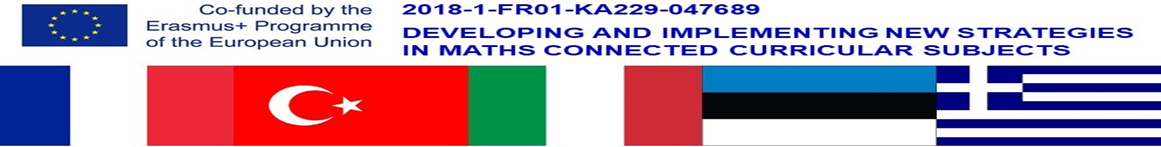 ERASMUS+ KA229  2018-2020 PROJECT PARTNERSHIP “ DEVELOPING AND IMPLEMENTING NEW STRATEGIES IN MATHS CONNECTED CURRICULAR SUBJECTS “Initial English Test ResultsCountry: TurkeySchool: Erzurumlu İbrahim Hakkı OrtaokuluNumber of pupils: 87Grade IntervalNumber of Pupils0 - 203020 - 402440 - 602760 - 80480 - 1002